OUT FROM UNDER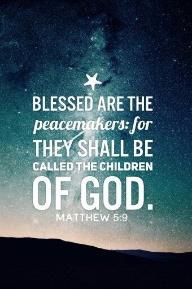 PASSIVITYWHO ARE GOD’S ENEMIES?“For our offenses are many in your sight…rebellion and treachery against the Lord, turning our backs on our God, inciting revolt and oppression, uttering lies our hearts have conceived”.   Is. 59:12-13“For the natural mind is hostile to God, for it does not submit to God’s law; indeed, it cannot.”  Romans 8WHO IS THE ULTIMATE PEACEMAKER?“Therefore, being justified by faith, we have peace with God.” Romans 5:1WHO ARE THE (CHILDREN OF GOD) PEACEMAKERS?“For God was in Christ, reconciling the world to himself, no longer counting people’s sins against them. And he gave us this wonderful message of reconciliation. So we are Christ’s ambassadors; God is making his appeal through us.        2 Corinthians 5:19-20aResource: Men Naturally are God’s Enemies by Jonathan EdwardsOUT FROM UNDER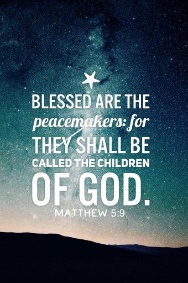 PASSIVITYWHO ARE GOD’S ENEMIES?“For our offenses are many in your sight…rebellion and treachery against the Lord, turning our backs on our God, inciting revolt and oppression, uttering lies our hearts have conceived”.   Is. 59:12-13“For the natural mind is hostile to God, for it does not submit to God’s law; indeed, it cannot.”  Romans 8WHO IS THE ULTIMATE PEACEMAKER?“Therefore, being justified by faith, we have peace with God.” Romans 5:1WHO ARE THE (CHILDREN OF GOD) PEACEMAKERS?“For God was in Christ, reconciling the world to himself, no longer counting people’s sins against them. And he gave us this wonderful message of reconciliation. So we are Christ’s ambassadors; God is making his appeal through us.        2 Corinthians 5:19-20aResource: Men Naturally are God’s Enemies by Jonathan Edwards